Μητσοτάκη Αθηνά-Μπατζακίδου Ιφιγένεια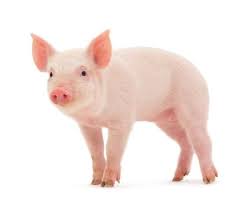 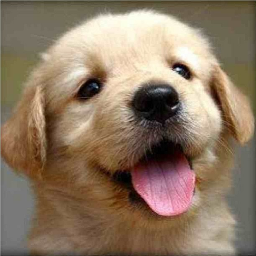 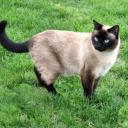 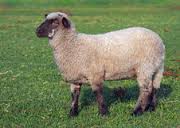 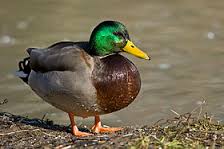 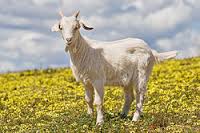 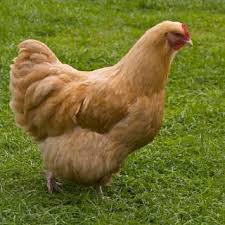 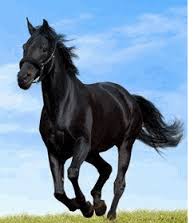 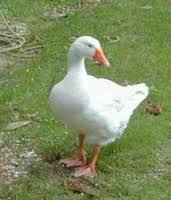 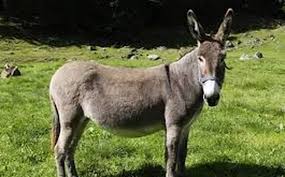 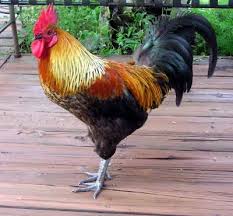 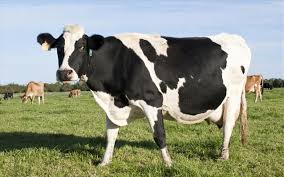 